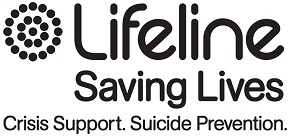 
Lifeline Australia 88036 
Crisis SupporterWorkplace Training (CSWT)Pre-enrolment Course Information & Training Calendar                            Delivered by Lifeline Version 11 – July 2018Table of Contents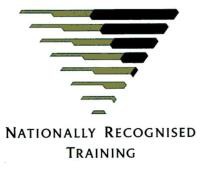 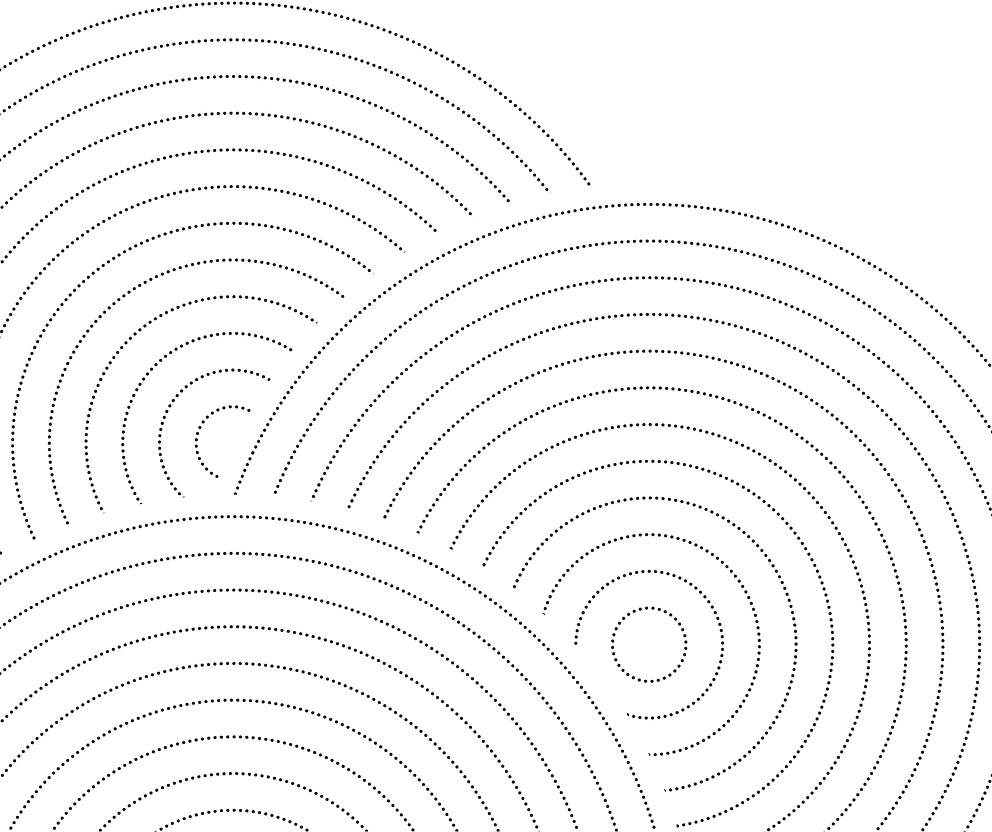 1. Introduction	32. Lifeline's Strategic Framework	32.1 Our Purpose	32.2 Our Vision	32.3 Lifeline’s Guiding Principles	33. Callers to the 13 11 14 Service	44. Benefits of becoming a Lifeline Volunteer Crisis Supporter	45. What do other Lifeline Volunteer Crisis Supporters have to say?	46. Lifeline’s CS Workplace Training (CSWT)	56.1 Training Application Process	56.2 Student Visa Requirements	56.3 Criminal Record Check (CRC) & Working with Children	56.4 CS Workplace Training (CSWT) Outline	66.5 Course Fee Information	86.6 Payment terms, including timing and amount of fees to be paid	86.7 Lifeline Student Refund Policy	86.8 Fees and Charges for Additional Services	97. Student Language, Literacy & Numeracy (LLN) self-assessment	98. Right of completion of training and/or assessment	99. Leave during training	1010. Lifeline National Crisis Supporter Ongoing Accreditation Process	1111. Criminal Record Check (CRC) & Working with Children	1112. Additional support for Students	1113. Unique Student Identifier (USI)	1114. Training Systems	1215. Time commitment	1216. Supervision	1217. Professional and personal development	1218. Statement of Attainment	1319. Centre Course Information	1420. Student Crisis Supporter Position Description	15© The copyright in this document is the property of Lifeline. Lifeline supplies this document on the express terms that it shall be treated as confidential and that it may not be copied, used or disclosed to others for any purpose except as authorised in writing by this organisationIntroductionLifeline was founded in 1963 by the late Reverend Dr Sir Alan Walker, after he received a call by a distressed man who three days later took his own life. Determined not to let loneliness, isolation or anxiety be the cause of other deaths, Sir Alan launched a crisis line out of Sydney. On day one, Lifeline received over one hundred calls for help.Lifeline now receives over a million contacts each year from people needing care and support either by telephone, the web or face-to-face.Lifeline has a presence in every state and territory operating from hundreds of locations and delivering a range of services specific to the needs of local communities.The work of Lifeline is made possible by over 11,000 volunteers who work in roles such as Crisis Support, retail outlets, assisting at Lifeline book fairs or through fundraising events or activities, as well as 1,000 staff who dedicate themselves to making Lifeline’s essential and lifesaving work possible.Lifeline's Strategic FrameworkOur PurposeTo support Australians in times of crisis and equip individuals and communities to be resilient and suicide-safe.Our VisionAn Australia free of suicide.Lifeline’s Guiding PrinciplesLifeline’s performance and reputation depends upon all of the decisions we each make and the actions we take every day. Our guiding principles underpin our decisions and actions and how we behave.We are guided by how we can best support and serve the community in delivering Lifeline’s PurposeWe consistently demonstrate care and respect for other people through how we deal with colleagues, clients and the community.We demonstrate integrity, honesty, openness, personal excellence and constructive self-criticism, innovation in service provision, mutual respect and commitment in all of our behaviours and decisions.We will reinforce Lifeline’s reputation as an organisation of integrity, honesty, respect, care and trustworthiness.We listen to others without judgement.We believe suicide is mostly preventable.
Callers to the 13 11 14 ServiceApproximately 3,500 crisis supporters work on Lifeline’s 24 hour crisis support line and answer over 2,000 calls every day from a wide spectrum of people across the Australian community. People call Lifeline for a variety of reasons including:Lifeline’s Crisis Supporter Workplace Training equips volunteer Crisis Supporters with the skills and knowledge to provide short term support to people in crisis when they call with these and/or other issues as well as increasing safety when thoughts of suicide are present including providing pathways to further care and support as necessary.Benefits of becoming a Lifeline Volunteer Crisis SupporterVolunteering for Lifeline is an opportunity to make a difference in communities all around Australia in one of Lifeline’s 35 Centres. Lifeline’s dedicated volunteers are the backbone of Lifeline and work tirelessly to help connect people with care. The skills and knowledge of Lifeline’s trained volunteers are utilised in the provision of crisis support for Lifeline’s telephone crisis support service 13 11 14 and the Crisis Support Chat.The following benefits of working for Lifeline as a volunteer Crisis Supporter are:Practical experience in the field of crisis support and referral work;Personal and professional growth and development;Career opportunities;Giving back to your community;Belonging to the Lifeline community;Ongoing support in your work with Lifeline learning new skills and/or enhancing existing skills;Meeting new people;New experiencesWhat do other Lifeline Volunteer Crisis Supporters have to say?The majority of people who undergo Lifeline Crisis Supporter Workplace Training continue on to become valued members of the Lifeline volunteer community who contribute their time and skills to the Australian community through their crisis support work. The following comments reflect the experience of some of Lifeline’s volunteers:“It’s really improving my confidence and ability to help someone in crisis” “I enjoy supporting people in need”“It’s enhanced my personal growth and I have developed skills which I apply to my own life”“It’s improved my confidence, self-esteem and my self-awareness” “I feel good by making a contribution to the community”“I get a lot of satisfaction from helping”“I have developed some great new friendships”
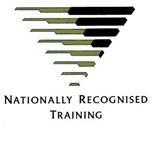 Lifeline’s CS Workplace Training (CSWT)Lifeline’s CS Workplace Training (CSWT) is a nationally recognised course delivered 
throughout Australia, designed to train Lifeline Crisis Supporters to answer calls on 
Lifeline’s 13 11 14 Crisis Line or, chats on Lifeline’s Crisis Support Chat. Training Application Process Applicants wishing to undertake the Crisis Supporter Workplace Training course will be required to complete the following process to assess their suitability for our training program. This process includes a written application and a personal interview.Successful applicants will be invited to enroll into the Crisis Supporter Workplace Training course. This is known as Invitation to Phase 1 letter.Student Visa RequirementsLifeline Australia Ltd RTO 88036 is not registered under the Commonwealth Register of Institutions and Courses for Overseas Students (CRICOS).  CRICOS is a register of Australian education providers that recruit, enrol and teach overseas students.Therefore, dependent on students’ visa conditions, we may not be able to provide nationally recognised training and qualifications to students on a visa.  Under the Education Services for Overseas Students Act 2000 (ESOS Act), students studying in Australia on student visas must comply with visa conditions under Australian law.This means that any students who are not Australian or New Zealand citizens must provide a copy of their passport and visa details to Lifeline Australia to obtain approval to register and complete CSWT, ASIST NR or PFA nationally accredited training. (Nationally Accredited Training entitles a student on successful completion to receive a Qualification).Students who do not meet the visa requirements should discuss options with their Centre and or trainer prior to registration and enrolment.Criminal Record Check (CRC) & Working with Children All applicants are required to undergo a criminal record check prior to acceptance into training. Your Centre will advise you on any costs surrounding this.  Your acceptance into training is conditional upon satisfying Lifeline CRC requirements.Any positive match returned from a criminal record check will be considered within the broader scope of the applicant’s application; a positive criminal record check is not the sole determinant of a Student’s suitability for undertaking the CSWT.Upon successful completion of training and becoming Accredited Crisis Supporters, all Crisis Supporters will then undergo a criminal record check every two years.Depending on the Centre’s State requirements, applicants may be required to undergo a Working with Children check or other additional checking. Applicants must check with their Centre to see if they are required to undertake any record checks other than the standard CRC.CS Workplace Training (CSWT) OutlineThe Crisis Supporter Workplace Training is designed to equip students with the skills and knowledge they require to undertake the CS role. The training comprises three Phases as detailed in the diagram below.Phase 1 – Blended learning (e-learning & face-to-face)Phase 2 – Student PlacementPhase 3 – Probation Stage 1 & Stage 2The duration of the training is a minimum of 170 hours to achieve Accreditation as a Lifeline Crisis Supporter and obtain a nationally recognised Statement of Attainment inCHCCCS003 Increase the safety of individuals at risk of suicideCHCCCS019 Recognise and respond to crisis situationsCHCCCS028 Provide client-centred support to people in crisis
Students will be supervised/observed during shifts in Phase 2 and may be supervised/observed during shifts in Phase 3 Probation Stage 1 & 2 and after achieving accreditation, as deemed necessary by the Centre.  Additional training is required for any Student or CS who wishes to volunteer on the Crisis Support Chat.  Note this service is only available at select Lifeline Centres.On achieving competency for these three Units of Competency, a Statement of Attainment is issued by Lifeline Australia and the Probationary Crisis Supporter may be invited to become an Accredited Lifeline Crisis Supporter.Under the obligations of Lifeline’s RTO, a student remains a student from the beginning of training until they receive a Statement of Attainment, or is not assessed as competent or withdraws from the training; the title of Probationary Crisis Supporter is a Lifeline title. More comprehensive details of the training phases are provided in the student manual which will be provided to all CSWT students. However, your trainer will be happy to answer any additional questions you have.The Training Calendar can be found in Section 19 – Centre Course Information and includes training dates for ASIST, F2F sessions & Assessment Gateways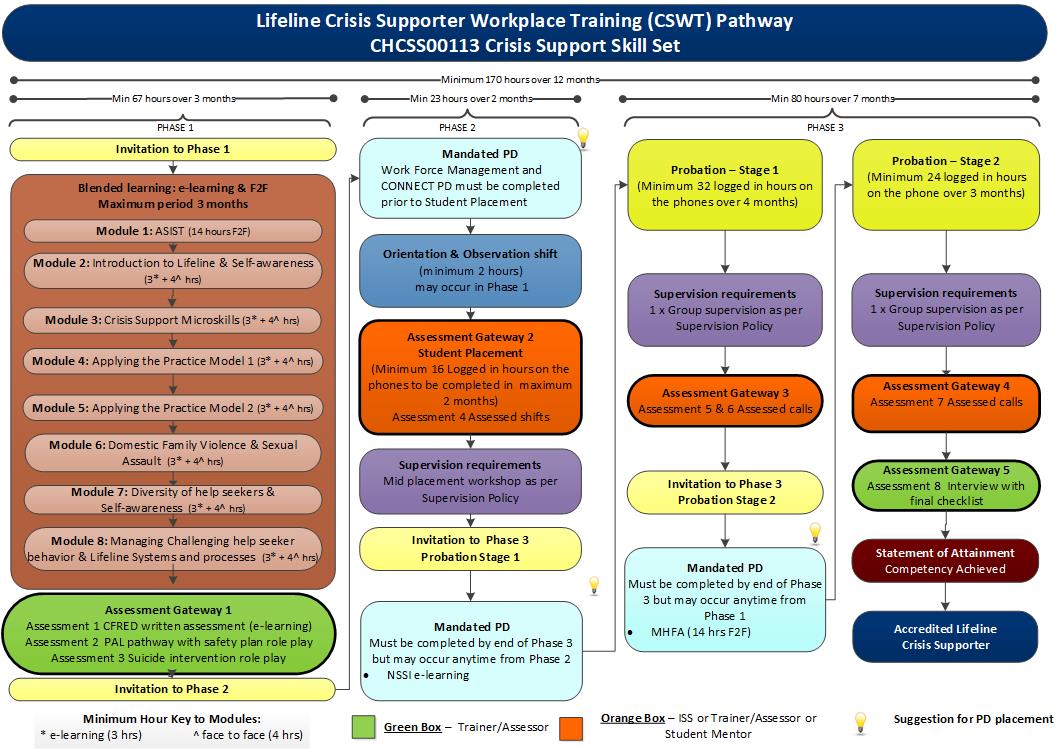 Course Fee InformationThe cost of providing training across the 3 phases of the CSWT is significant.Lifeline recognises the value of the time commitment volunteers provide to Lifeline and to callers of the 13 11 14 service and therefore provides the training at a substantially subsidised cost.Students are issued with a date stamped receipt as proof of receipt of monies upon request.Fees, including course fees, administration fees, material fees and any other chargesCensus date is after Module 1 of Phase 1 (ASIST) and prior to commencement of Module 2.Payment terms, including timing and amount of fees to be paidLifeline Student Refund PolicyRTO Designated Sites must offer fair and reasonable refund arrangements for all students undertaking training in the organisation.If withdrawing from the process prior to commencement of the scheduled training a refund less minimum 10% administration fee may be given. All materials issued must be returned.If a student should withdraw from the training course under special circumstances, a part refund may be made, based on notice given and costs already incurred by the RTO Designated Site as detailed below.
Should a student be asked to withdraw from the training program a part refund may be made, based on notice given and costs already incurred by the RTO Designated Site as detailed below.Fees and Charges for Additional ServicesStudent Language, Literacy & Numeracy (LLN) self-assessmentAll applicants must complete a Language, Literacy and Numeracy (LLN) Student Self- Assessment Checklist or face-to-face interview prior to being accepted into the course. Students who are identified as requiring additional training must be advised of the type of training required. Additional cost must be advised in writing to student if Trainer/Centre is providing this additional training. If Trainer/Centre not able to provide additional training student must be advised and if possible, an alternative training provider recommended.Right of completion of training and/or assessmentLifeline will guarantee that once an accredited program commences, training and assessment services will be available for the prescribed duration of the program.Students must meet their rights and obligations as described in the student manual section 4. Leave during trainingThe following requirements apply to Students in regard to taking leave during the Crisis Supporter Workplace Training:Phase 1 – Blended Learning Students undertaking the CSWT have limited scope for leave given the interconnection of many of the modules – missing the face to face component of one module may negatively impact progress at a later date. Ideally, students should not miss any face to face sessions. However, exceptional circumstances due to illness or other commitments do arise and occasional absences from face to face sessions may occur. If a student is absent due to exceptional circumstances they must attend make up sessions. Trainer to advise prior to make up session if there will be an additional cost is involved. Unexplained absences from any face to face sessions, non-completion of the e-learning and/or non-attendance at compulsory sessions (e.g. ASIST) may result in the suspension or withdrawal of that student from the training program.In all instances, options should be explored to assist the student to ‘get back on track’ which are within the Centre’s resourcing capacity and which do not compromise the integrity of the training, evidence collection and assessment of competency. However, where significant impediments arise to prevent the normal pattern of completion, the student may be offered the opportunity to suspend their training with an option to recommence in a later training group or may need to be withdrawn from the training altogether.Students are required to complete Phase 1 over a maximum period of 3 months.Phase 2 - Student Placement Students are required to complete Phase 2, including 16 hours assessed shifts and supervision requirements within 2 months. However, even in exceptional circumstances (defined as illness or misadventure that occurs beyond the student’s control), if phase 2 is not completed within 3 months, the student must recommence the course in full.
Phase 3 - Probation – Stage 1 & Stage 2Probationary CSs must complete Phase 3 Stage 1 & 2 within 7 months.This reflects the need to ensure ongoing learning and embedding of skills during their initial 7 months of CS probation. Exceptional circumstances (defined as illness or misadventure that occurs beyond the student’s control) may arise that result in the need for a Probationary CS to request a longer period of leave. In these instances, the Centre must undertake a case-by-case review of whether they support the period of leave proposed and what steps would need to be taken in order for the individual to return to complete their probationary practice period. An assessment of skills and potential deficits will be necessary in this instance. Options for returning to the phones include: undertaking the CSWT e-learning, undertaking assessed role plays, undertaking assessed shifts, the provision of additional supervision, and the provision of additional call monitoring. Should a former Probationary CS, who has not completed their training within the 18-month period, wish to return to the phones, they would need to complete the CSWT beginning at Phase 1. All Probationary CSs should be working towards accreditation, which should be achieved at the 12-month mark (from the date of beginning Phase 1, that is; the date of the letter of offer into Phase 1).Even in exceptional circumstances, the entire course from the beginning of Phase 1 through to end of Phase 3 - Stage 2 - including mandated PD must be completed within 18 months.Lifeline National Crisis Supporter Ongoing Accreditation ProcessAccredited CSs are required to meet a range of minimum yearly requirements to ensure that they maintain their level of accreditation. These are as follows:Supervision – this will consist of individual and group sessions as well as call or chat monitoring as per the Supervision Policy;Practice – a minimum of 92 hours of logged in crisis support; andProfessional development – a minimum of 8 hours learning and developmentBiennial Criminal Record CheckAdditional e-learning is required for any CS who wishes to work on the Crisis Support Chat. Please note this service is only available at select Lifeline Centres.
Criminal Record Check (CRC) & Working with Children All applicants are required to undergo a criminal record check prior to acceptance into training. Your Centre will advise you on any costs surrounding this.  Your acceptance into training is conditional upon satisfying Lifeline CRC requirements.Any positive match returned from a criminal record check will be considered within the broader scope of the applicant’s application; a positive criminal record check is not the sole determinant of a Student’s suitability for undertaking the CSWT.Upon successful completion of training and becoming Accredited Crisis Supporters, all Crisis Supporters will then undergo a criminal record check every two years.Depending on the Centre’s State requirements, applicants may be required to undergo a Working with Children check or other additional checking. Applicants must check with their Centre to see if they are required to undertake any record checks other than the standard CRC.Additional support for StudentsStudents should be aware that physical and mental disabilities (such as hearing and vision impairments) may preclude people from completing this course as there are limitations to the amount of support we are able to provide these Students. Please discuss this with your Centre/Trainer prior to enrolment.
Unique Student Identifier (USI)From 1 January 2015, all Students are required to have a Unique Student Identifier (USI) in order to obtain a formal qualification.  A Unique Student Identifier (USI) is a reference number made up of numbers and letters that gives students access to their USI account. A USI will allow an individual's USI account to be linked to the National Vocational Education and Training (VET) Data Collection allowing an individual to see all of their training results from all providers including all completed training units and qualifications.The USI will make it easier for students to find and collate their VET achievements into a single authenticated transcript. It will also ensure that students' VET records are not lost.The USI is available online and at no cost to the student. This USI will stay with the student for life and be recorded with any nationally recognised VET course that is completed from when the USI comes into effect on 1 January 2015.

Students must have this number, otherwise, Lifeline Australia cannot issue them with a Statement of Attainment if Students are deemed competent at the end of Phase 3.Students can create their own USI by visiting www.usi.gov.au. 
Training SystemsLifeline uses two main online systems in this training program – the JobReady RTO Database and the Moodle learning management system, which is known within Lifeline as Lifeline e-Learning.The JobReady RTO Database is the system where Students must register their details and their USI in order for them to receive a Statement of Attainment upon successful completion of CSWT.The Lifeline e-Learning system is the system where Students complete their online learning activities. Specific details regarding completion of the e-learning are outlined in the Student Manual. Students will be introduced to the Workforce Management System during Phase 1 and Phase 2, which they will use to roster their shifts.Time commitmentInformation related to hours/time commitments can be found in Section 19 of this booklet.SupervisionInformation related to Supervision requirements can be found in Section 19 of this booklet.Professional and personal developmentInformation related to Professional and Personal Development can be found in Section 19 of this booklet. AssessmentStudents will be assessed on completion of their minimum 170 hours over 12 months. Students will be assessed against the elements of the Units of Competency and the performance criteria contained within them. Assessment will occur as an integrated component of the learning process and is designed not to be onerous for the student.Students will be given ample opportunity to demonstrate their level of competency for assessment and be provided with feedback to support their learning.  Where areas are identified that need further development, students will be supported to further develop and improve their knowledge and/or skills and have an opportunity for reassessment.At the completion of training and the probationary period students are expected to have met the skills, knowledge and attributes required of a Crisis Supporter.Further information on assessment processes is provided in the Student Manual.Statement of AttainmentStatement of Attainments are emailed to all students upon successfully completing the CSWT Training course in its entirety.It is a requirement that all Students receive a Statement of Attainment before they can be invited to become Accredited Crisis Supporters.Centre Course InformationTraining Calendar

Lifeline South Coast will be offering multiple training sessions in 2019 and 2020. Training calendars for each session are available on the website www.lifelinesouthcoast.org.auAnnual Accreditation Requirements

Time commitment
A minimum of 148 of logged hours. The expectation is that Crisis Supporters will complete on average one shift a week. We require shifts to be completed during peak demand periods, which are weekdays from 0600-1000 and 1800-2200 and further shifts on weekends.Supervision

Professional and personal development
Crisis Supporters must complete a minimum of 8 hours PD over the course of a 12 month accreditation period. The majority of this must be provided by Lifeline, and 4 hours need to be face to face.
Student Crisis Supporter Position DescriptionRoleTo undertake crisis supporter training with Lifeline with the prospect of being invited to become a Lifeline Crisis Supporter on achievement of competency.CharacteristicsInherent in the role of a Crisis Supporter is their ability to empathically and respectfully connect with help-seekers. This is sustained by the personal attributes that the Crisis Supporter brings to the helping relationship. Therefore the Crisis Supporter Student must be able to demonstrate:The ability to express empathy and respect for others;The ability to establish good initial contact with help-seekers;A strong sense of self and self-awareness;The capacity to understand and help others proactively whist maintaining clear boundaries of responsibility;The ability to integrate professional and personal learning experiences into the helping process in order to convey an understanding of the help-seeker’s situation;The ability to differentiate their own feelings from those of the help-seeker and maintain sufficient emotional distance from personal experiences in order to maintain perspective;Willingness and ability to respond reflectively to feedback given in training and supervision about their performance and apply that to ongoing practice;Awareness of personal bias; andOpenness to diversity.Training Application Process Applicants wishing to undertake the Crisis Supporter Workplace Training course will be required to complete the following process to assess their suitability for our training program. This process includes a written application and a personal interview.Successful applicants will be invited to enroll into the Crisis Supporter Workplace Training course. This is known as Invitation to Phase 1 letter.RequirementsA Crisis Supporter Student must be able to demonstrate their willingness to:
Undertake Lifeline’s crisis supporter core training (e-learning and face to face modules), phase 2, student placement and phase 3, probation stages 1 & 2.Undertake a criminal record check.  Applicants may also be required to undergo a Working with Children check or other additional checking.Adhere to Lifeline’s vision, purpose and guiding principles;Work with a diverse range of help-seekers including challenging help-seekers and those with a disability;Work with people from culturally and linguistically diverse backgrounds;Work effectively with other team members and Centre management;Maintain consistency in commitment, reliability and punctuality;Commit to minimum requirements concerning shift coverage, supervision and professional development;Maintain a commitment to meeting annual accreditation requirements;Recognise when additional supervision or debriefing is necessary; andPractice self-care strategies. Must be 18 years or over Qualifications and ExperienceBe able to demonstrate:Computer skills or the ability to acquire these skills
A high level of written and verbal English communication skills.  LLN Level 3-4.Other InformationPhysical disabilities such as hearing and sight may preclude people from completing this course as there are limitations to the amount of help we are able to provide. Please discuss this with your Centre/trainer prior to enrolment.Suicide and suicidal behavioursAddictionRelationship issues – family; partner; parent; child; friends & relatives; workFamily breakdown – separation, divorce child custody & accessSocial – loneliness, isolation, estrangementDomestic and family violenceMental health problems – depression; anxiety; psychiatric disordersLoss & grief – death; separation/divorce; cultural loss;Health and disabilitySexual assaultReferrals to community services and supportCourse Fee

Includes Statement of Attainment in 3 Units of CompetencyCHCCCS003, CHCCCS019, CHCCCS028The duration of the CSWT training is a minimum of 170 hours to achieve Accreditation as a Lifeline Crisis Supporter and obtain a nationally recognised Statement of Attainment upon successful final assessment.Payment TermsWithdrawal DateRefund DetailsTotal Refund to StudentPrior to commencement of trainingTotal amount paid by student less minimum 10% administration feeAfter Module 1 (ASIST) –(Census Date)Course fee less Administration and Training feesAfter commencement ofModule 2 and onwardsA refund may or may not be given, this along with the amount of the refund is at the Centres discretionCatch up F2F sessions (Modules 2 - 8)Options for students who are deemed Not Yet Competent on completion of Phase 3Hardcopy print of Statement of Attainment$60.00